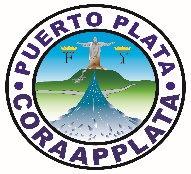   CORPORACIÓN DE ACUEDUCTOS Y ALCANTARILLADOS DE PUERTO PLATA (CORAAPPLATA)RNC  40505171-1“Año de la Innovación y la Competitividad”Reporte de Vacantes Disponible mensualmente.En el periodo correspondiente del 01 al 30 del mes de Junio 2020, no tuvimos vacantes disponibles en nuestra institución